COMUNE DI URIDICHIARAZIONE SOSTITUTIVA DI CERTIFICAZIONEArt. 46 - D.P.R. 28.12.2000, n. 445Il sottoscritto:Cognome________________________________Nome______________________________nato/a a __________________________________(prov.)___________il __________________, in qualità di Legale rappresentante della Società/Associazione sportiva dilettantistica________________________________________________________________consapevole della responsabilità civile e penale nel caso di affermazioni mendaci ai sensi e per gli effetti dell’art. 76 del D.P.R. 445/2000 e dell’eventuale decadenza dai benefici conseguenti emanati sulla base della dichiarazione non veritiera (art. 75 D.P.R. 445/2000)D I C H I A R A· nell’anno sportivo 2020 – 2021, sono stati iscritti/tesserati alla Società/Associazione un numero di atleti pari a ________________ , che regolarmente hanno partecipato all’attività sportiva svolta.· riportare i dati identificativi dei tesserati/iscritti:Uri, ___________________					Il Dichiarante								_______________________				PROCEDIMENTO PER LA CONCESSIONE DEI CONTRIBUTI ALLE ASSOCIAZIONI SPORTIVECON SEDE NEL COMUNE DI URI             STAGIONE AGONISTICA 2020/2021N.NOMECOGNOME DATA DI NASCITA123456789101112131415161718192021222324252627282930313233343536373839404142434445464748495051525354555657585960616263646566676869707172737475767778798081828384858687888990919293949596979899100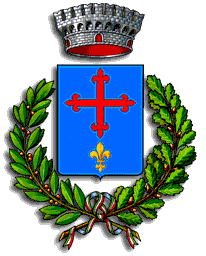 